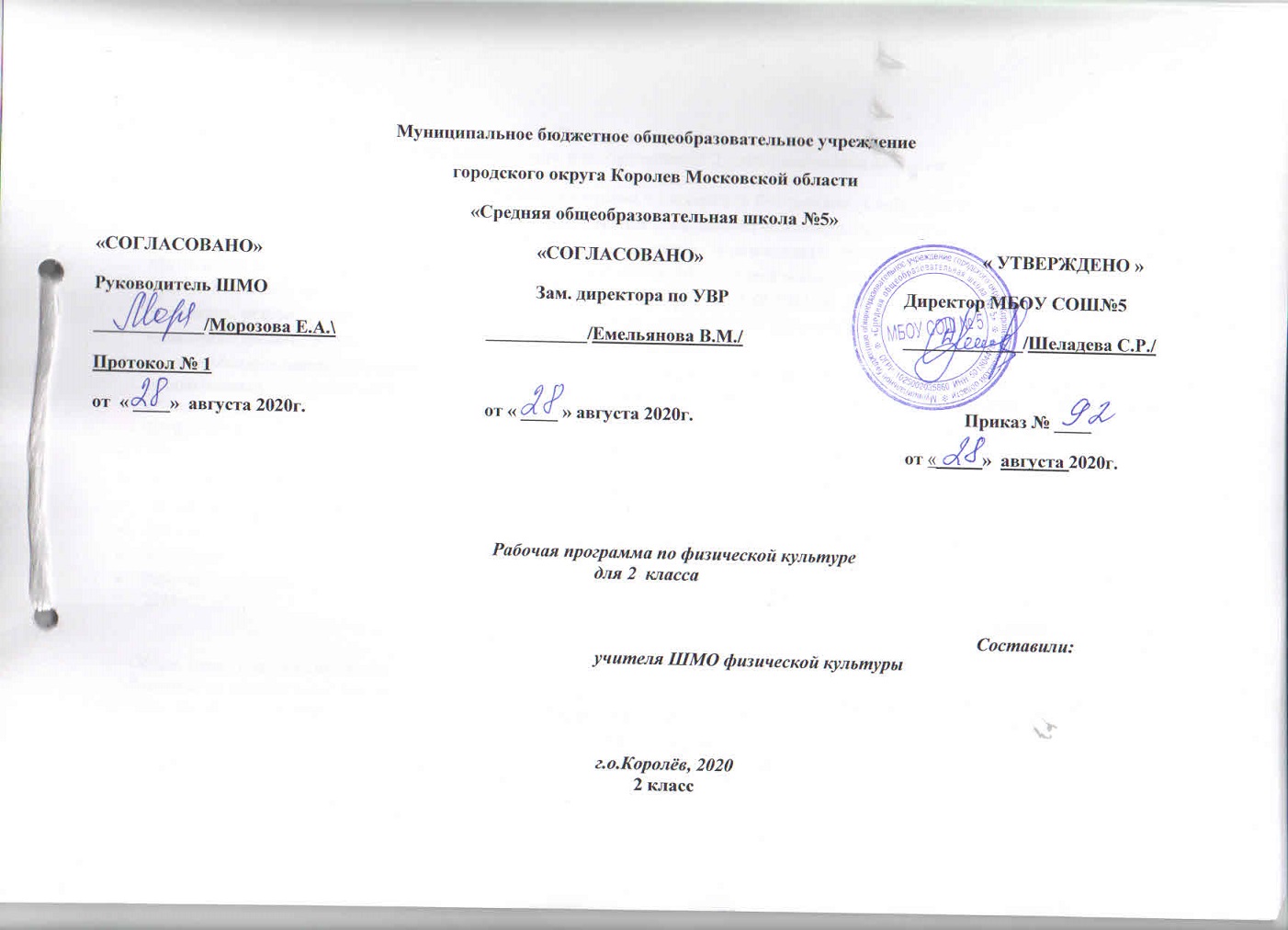 Пояснительная запискаНастоящая рабочая программа по физической культуре для обучающихся 2 класса составлена на основе:Федеральный закон от 29.12.2012 № 273-ФЗ «Об образовании в Российской Федерации» (в действующей редакции);санитарно-эпидемиологические правила и нормативы СанПиН 2.4.2.2821-10 «Санитарно-эпидемиологические требования к условиям и организации обучения в общеобразовательных учреждениях», утвержденные постановлением Главного государственного санитарного врача Российской Федерации от 29.12.2010 № 189 (в действующей редакции);приказ Министерства образования и науки Российской Федерации от 31.03.2014 № 253 «Об утверждении федерального перечня учебников, рекомендуемых к использованию при реализации имеющих государственную аккредитацию образовательных программ начального общего, основного общего, среднего общего образования»; Приказ Минпросвещения России от 18.05.2020 N 249 "О внесении изменений в федеральный перечень учебников, рекомендуемых к использованию при реализации имеющих государственную аккредитацию образовательных программ начального общего, основного общего, среднего общего образования, утвержденный приказом Министерства просвещения Российской Федерации от 28 декабря 2018 г. N 345" Устав образовательного учреждения МБОУ СОШ №5 г. о. Королёв;Основная образовательная программа основного общего образования МБОУ СОШ №5;Положение о рабочей программе, разработанного в МБОУ СОШ №5 г. о. Королёв;Учебный план МБОУ СОШ №5 г. на 2020-2021 учебный год;УМК по физической культуреРабочая программа ориентирована на использование учебника – «Физическая культура 1-4 класс». В.И. Ляха – М.: Просвещение, 2014 г.Общая характеристика предметаФизическая культура — это обязательный учебный курс в общеобразовательных учреждениях. Учебный предмет «Физическая культура» является основой физического воспитания школьников. В сочетании с другими формами обучения - физкультурно-оздоровительными мероприятиями в режиме учебного дня (физкультминутка, зарядка и т. п.) и второй половины дня (гимнастика, подвижные игры), внеклассной работой по физической культуре (спортивные секции, группы ОФП), физкультурно-массовыми и спортивными мероприятиями (дни здоровья, спортивные праздники, походы и т. п.) — достигается формирование физической культуры личности. Она включает в себя мотивацию и потребность в систематических занятиях физической культурой и спортом, овладение основными видами физкультурно-спортивной деятельности, разностороннюю физическую подготовленность.При создании данной программы учитывалось, что система физического воспитания, объединяющая урочные, внеурочные формы занятий физическими упражнениями и спортом, должна создавать максимально благоприятные условия для раскрытия и развития не только физических, но и духовных способностей ребенка.Цель обучения:- формирование целостной образовательной среды школы, обеспечивающей доступное и качественное образование и воспитание в соответствии с требованиями общества. — формирование разносторонне физически развитой личности, способной активно использовать ценности физической культуры для укрепления и длительного сохранения собственного здоровья, оптимизации трудовой деятельности и организации активного отдыха.Задачи обучения:•	развитие системы повышения качества образования в условиях реализации федеральных государственных образовательных стандартов (далее - ФГОС)•	формирование у обучающихся потребности в обучении и развитии•	совершенствование практики использования здоровье формирующих образовательных технологий.•	содействие развитию комфортной образовательной среды•	укрепление здоровья, улучшение осанки, профилактика плоскостопия, содействие гармоничному физическому, нравственному и социальному развитию, успешному обучению;•	формирование первоначальных умений само регуляции средствами физической культуры;•	овладение школой движений;•	развитие координационных (точность воспроизведения и дифференцирование пространственных, временных и силовых параметров движений, равновесие, ритм, быстрота и точность реагирования на сигналы, согласование движений, ориентирование в пространстве) и кондиционных (скоростные, скоростно-силовые, выносливость, гибкость) способностей;•	формирование элементарных знаний о личной гигиене, влиянии физических упражнений на состояние здоровья, работоспособность и развитие физических координационных и кондиционных способностей;•	выработка представлений об основных видах спорта, снарядах и инвентаре, о соблюдении правил техники безопасности во время занятий;•	формирование установки на сохранение и укрепление здоровья, навыков здорового и безопасного образа жизни;•	приобщение к самостоятельным занятиям физическими упражнениями, подвижными играми, использование их в свободное время на основе формирования интереса к определенным видам двигательной активности и выявления предрасположенности к тем или иным видам спорта;•	воспитание дисциплинированности, доброжелательного отношения к товарищам, честности, отзывчивости, смелости во время выполнения физических упражнений, содействие развитию психических процессов (восприятие и представление, память, мышление и др.) в ходе двигательной деятельности.На основании постановления Правительства Р.Ф. от 11.06.2014 г № 540 Об утверждении положения о Всероссийском физкультурно-спортивном комплексе «Готов к труду и обороне» (ГТО) в общеобразовательные учреждения вводится обязательная сдача комплекса ГТО с 1 по 11 классы, учащимися основной и подготовительной группой здоровья. Тесты норм комплекса ГТО оцениваются, как контрольные и по ним выставляется оценка.Общая характеристика курсаПредметом обучения физической культуре в начальной школе является двигательная активность человека с общеразвивающей направленностью. В процессе овладения этой деятельностью укрепляется здоровье, совершенствуются физические качества, осваиваются определенные двигательные действия, активно развиваются мышление, творчество и самостоятельность.Важнейшим требованием проведения современного урока по физической культуре является обеспечение дифференцированного и индивидуального подхода к учащимся с учетом состояния здоровья, пола, физического развития, двигательной подготовленности, особенностей развития психических свойств и качеств, соблюдения гигиенических норм.Понятийная база и содержание курса основаны на положениях нормативно-правовых актов Российской Федерации, в том числе: -•	требованиях к результатам освоения основной образовательной программы начального общего образования, представленной в Федеральном государственном стандарте;•	концепции духовно-нравственного развития и воспитания личности гражданина;•	Федеральном законе «Об образовании»;•	Федеральном законе «О физической культуре и спорте»;•	Стратегии национальной безопасности Российской Федерации до 2020 г.;•	примерной программе начального общего образования;•	приказе Минобрнауки РФ от 30 августа 2010 г. № 889.Учебный планНа курс «Физическая культура» во 2 классе отводится 105 ч (3 ч/нед). Третий час на преподавание учебного предмета «Физическая культура» был введен приказом Минобрнауки РФ от 30 августа 2010 г. № 889. В приказе было указано: «Третий час учебного предмета «Физическая культура» использовать на увеличение двигательной активности и развитие физических качеств обучающихся, внедрение современных систем физического воспитания».Личностные, мета предметные и предметные результаты освоения курсаВ соответствии с требованиями к результатам освоения основной образовательной программы начального общего образования Федерального государственного образовательного стандарта (приказ Минобрнауки РФ от 6 октября 2009 г. № 373) данная рабочая программа для 2 класса направлена на достижение учащимися личностных, мета предметных и предметных результатов по физической культуре.Личностные результаты:•	формирование чувства гордости за свою Родину, российский народ и историю России, осознание этнической и национальной принадлежности;•	формирование уважительного отношения к культуре других народов;•	развитие мотивов учебной деятельности и осознание личностного смысла учения, принятие и освоение социальной роли обучающегося;•	развитие этических чувств, доброжелательности и эмоционально-нравственной отзывчивости, понимания и сопереживания чувствам других людей;•	развитие навыков сотрудничества со сверстниками и взрослыми в разных социальных ситуациях, умение не создавать конфликты и находить выходы из спорных ситуаций;•	развитие самостоятельности и личной ответственности за свои поступки на основе представлений о нравственных нормах, социальной справедливости и свободе;•	формирование эстетических потребностей, ценностей и чувств;•	формирование установки на безопасный здоровый образ жизни.Мета предметные результаты:•	овладение способностью принимать и сохранять цели и задачи учебной деятельности, поиска средств ее осуществления;•	формирование умений планировать, контролировать и оценивать учебные действия в соответствии с поставленной задачей и условиями ее реализации, определять наиболее эффективные способы достижения результата, общие цели и пути их достижения, договариваться о распределении функций и ролей в совместной деятельности, осуществлять взаимный контроль в совместной деятельности, адекватно оценивать собственное поведение и поведение окружающих, готовности конструктивно разрешать конфликты посредством учета интересов сторон и сотрудничества:•	овладение начальными сведениями о сущности и особенностях объектов, процессов и явлений действительности в соответствии с содержанием конкретного учебного предмета, базовыми предметными и меж предметными понятиями, отражающими существенные связи и отношения между объектами и процессами.Предметные результаты:•	формирование первоначальных представлений о значении физической культуры для укрепления здоровья человека (физического, социального и психического), о ее позитивном влиянии на развитие человека (физическое, интеллектуальное, эмоциональное, социальное), о физической культуре и здоровье как факторах успешной учебы и социализации;•	овладение умением организовывать здоровье сберегающую жизнедеятельность (оздоровительные мероприятия, подвижные игры и.т. д.);•	формирование навыка систематического наблюдения за своим физическим состоянием, величиной физических нагрузок, данными мониторинга здоровья (рост, масса тела и др.), показателями развития основных физических качеств (сила, быстрота, выносливость, координация движений, гибкость).Содержание курсаПри составлении планирования учитывались приём нормативов Областного физкультурного комплекса ГТО, а также участие школы в территориальных Спартакиадах по традиционным видам спорта (футбол, лёгкая атлетика, гимнастика, лыжи).К концу учебного года обучающиеся научатся:по разделу «Знания о физической культуре»:выполнять организационно-методические требования, которые предъявляются на уроке физкультуры;рассказывать, что такое физические качества, режим дня и как он влияет на жизнь человека, что такое частота сердечных сокращений и как ее измерять:как оказывать первую помощь при травмах, вести дневник самоконтроля;рассказывать:достижения в различных видах спорта спортсменами г. Королева.олимпийское движение в  г. Королеве              об историческом развитии физической  культуры и спорта в г. Королева.о известных жителях  Подмосковья – победителях  и призерах Олимпийских игр.о выдающихся  спортсменах  города Королев  в различных видах спорта.по разделу «Гимнастика с элементами акробатики» — строиться в шеренгу и колонну, выполнять наклон вперед из положения стоя, подъем туловища за 30 с на скорость, подтягиваться из виса лежа согнувшись, выполнять вис на время, кувырок вперед,  мост, стойку на лопатках,  выполнять вис согнувшись и вис прогнувшись на гимнастической перекладине, вращение обруча, лазать по гимнастической стенке и перелезать с пролета на пролет, прыгать со скакалкой и в скакалку, проходить станции круговой тренировки, разминаться с мешочками, скакалками, обручами, с гимнастической палкой, выполнять упражнения на координацию движений, гибкость, у гимнастической стенки, с малыми мячами, на матах, на матах с мячами, с массажными мячами, с гимнастическими скамейками и на них;•	по разделу «Легкая атлетика» - технике высокого старта, пробегать на скорость дистанцию 30 м с высокого старта, выполнять челночный бег 3 х 10 м, беговую разминку, метание как на дальность, так и на точность, прыжок в длину с места и с разбега, преодолевать полосу препятствий, выполнять броски набивного мяча от груди, снизу и из-за головы, пробегать 1 км;• по разделу «Лыжная подготовка» - передвигаться на лыжах ступающим и скользящим шагом с лыжными палками и без них, выполнять повороты переступанием на лыжах с палками и без них, торможение падением, проходить дистанцию 1км на время с раздельного старта; 1,5 км на лыжах без учета времен; обгонять друг друга, подниматься на склон «полу елочкой», «елочкой», а также спускаться в основной стойке, передвигаться на лыжах змейкой, играть в подвижные игры на лыжах:  «Проехать через ворота», «Слалом на санках», «Быстрый лыжник», «Спуск с поворотом», «Подними предмет» (на санках), «Кто быстрее взойдет на горку», «Кто дальше скатится с горки» (на лыжах).•	по разделу «Подвижные игры» — играть в подвижные игры: «Ловишка», «Салки», «Салки с домиками», «Салки, дай руку», «Салки с приседанием, «Колдунчики», «Бросай далеко, собирай быстрее», «Хвостики», «Командные хвостики», «Белые медведи», «Бездомный заяц», «Вышибалы», «Волк во рову», «Ловля обезьян», «Кот и мыши», «Фигуры», «Совушка». «Удочка», «Медведи и пчелы», «Ловишка с мешочком на голове», «Салки на снегу», «Бегуны и прыгуны», «Ловишка с мячом», «Охотник и утки», «Охотник и зайцы», ««Забросай противника мячами», «Точно в цель», «Вышибалы через сетку», «Собачки», «Земля, вода, воздух», «Воробьи - вороны», «Разорви цепь», выполнять броски и ловлю мяча различными способами, через волейбольную сетку, в баскетбольное кольцо способами «снизу» и «сверху», технике ведения мяча правой и левой рукой, участвовать в эстафетах.Распределение учебных часов по разделам программыКоличество часов, отводимых на изучение каждой темы, и количество контрольных работ по данной теме приведено в таблице.УЧЕБНО – ТЕМАТИЧЕСКИЙ ПЛАНРАСПРЕДЕЛЕНИЕ ПРОГРАММНОГО МАТЕРИАЛА ПО ЧЕТВЕРТЯМ  В результате освоения Обязательного минимума содержания учебного предмета «Физическая культура» учащиеся 2 класса должны:Иметь  представление:о зарождении древних Олимпийских игр;о физических качествах и общих правилах определения уровня их развития;о правилах проведения закаливающих процедур;об осанке и правилах использования комплексов физических упражнений для формирования правильной осанки;уметь:определять уровень развития физических качеств (силы, быстроты, гибкости);вести наблюдения за физическим развитием и физической подготовленностью;выполнять закаливающие водные процедуры (обтирание);выполнять комплексы упражнений для формирования правильной осанки;выполнять комплексы упражнений для развития точности метания малого мяча;выполнять комплексы упражнений для развития равновесия;демонстрировать уровень физической подготовленности (см. табл. 2).Физкультурно-оздоровительная деятельность.                                                                                                                                                                         Оздоровительные формы занятий в режиме учебного дня и учебной недели. Индивидуальные комплексы адаптивной (лечебной) и корригирующей физической культуры.  В системе проводятся контрольные точки 6 раза в год. По нормативам ГТО проводятся внутренний контроль и внешняя экспертиза физических данных. При оценивании успеваемости учитываются индивидуальные возможности, уровень физического развития и двигательные возможности, последствия заболеваний учащихся.Ожидаемые результаты:повышение качества образования.совершенствование системы стимулирования обучающихся.разнообразие условий для физического, интеллектуального, социального становления личности.разработка и внедрение проекта «Одаренные дети».снижение фактов проявления негативного поведения учащихся.увеличение количества обучающихся, включенных в клубную работу.разработка и внедрение проекта «Культура здоровья».создание здоровье сберегающей среды.расширение практики использования здоровье сберегающих технологий.сохранение благоприятного эмоционально-психологического климатаположительная динамика основных показателей, характеризующих здоровье обучающихся.расширение системы социального взаимодействия школы с семьей и обществом.Объём двигательной нагрузки для обучающихся подготовительной группы определяется учителем физической культуры, в соответствии с рекомендациями медицинского работника.Возможна корректировка фактического планирования уроков, в соответствии с погодными условиями. Комплексный урок – урок, на котором совмещают изучение или совершенствование двигательных навыков и развитие двигательных способностей школьников. Критерии и нормы оценки знаний обучающихсяПри оценивании успеваемости учитываются индивидуальные возможности, уровень физического развития и двигательные возможности, последствия заболеваний учащихся.2-«А» класс, есть дети с психологическими  нарушениями здоровья. Освобожденных  от физической культуры нет. На уроках дети активны, но в домашних условиях многие не посещают спортивные секции.2-«Б» - дети активны. Многие занимаются в спортивных секциях. Претенденты на сборную команду, для участия в городских и региональных соревнованиях. 2-«В»- Детей с серьезными нарушениями здоровья в классе нет. На уроках активны. 2-«Г» класс, есть дети с психологическими  нарушениями здоровья. Освобожденных  от физической культуры нет.Классификация ошибок и недочетов, влияющих на снижение оценкиМелкими ошибками считаются такие, которые не влияют на качество и результат выполнения. К мелким ошибкам в основном относятся неточность отталкивания, нарушение ритма, неправильное исходное положение, «заступ» при приземлении.Значительные ошибки – это такие, которые не вызывают особого искажения структуры движений, но влияют на качество выполнения, хотя количественный показатель ниже предполагаемого ненамного. К значительным ошибкам относятся:старт не из требуемого положения;отталкивание далеко от планки при выполнении прыжков в длину, высоту;бросок мяча в кольцо, метание в цель с наличием дополнительных движений;несинхронность  выполнения  упражнения.Грубые ошибки – это такие, которые искажают технику движения, влияют на качество и результат выполнения упражнения.Характеристика цифровой оценки (отметки)Оценка «5» выставляется за качественное выполнение упражнений, допускается наличие мелких ошибок.Оценка «4» выставляется, если допущено не более одной значительной ошибки и несколько мелких.Оценка «3» выставляется, если допущены две значительные ошибки и несколько грубых. Но ученик при повторных выполнениях может улучшить результат.Оценка «2» выставляется, если упражнение просто не выполнено. Причиной невыполнения является наличие грубых ошибок.В 1 – 4 классах оценка за технику ставится лишь при выполнении упражнений в равновесии, лазанье, с элементами акробатики, при построениях, перестроениях, ходьбе. В остальных видах (бег, прыжки, метание, броски, ходьба) необходимо учитывать результат: секунды, количество, длину, высоту.«Всесоюзный физкультурный комплекс ГТО» является основой нормативных требований к физической подготовке учащейся, определяющей уровень физической готовности молодежи к труду и обороне Родины. Вместе с Единой Всесоюзной спортивной классификацией комплекс ГТО играет основополагающую роль в системе нормативных оценок физической подготовки подрастающего поколения. Подготовка молодежи к выполнению требований и сдаче нормативов комплекса ГТО обеспечивается систематическими занятиями по программам физического воспитания в учебных заведениях, пунктах начальной военной подготовки, спортивных секциях, группах общей физической подготовки и самостоятельно.  Всесоюзный физкультурный комплекс "Готов к труду и обороне СССР" (ГТО) состоит из: а) БГТО - 1 ступени - для учащихся 1 - 3 (4) классов школы; БГТО - 2 ступени - для учащихся 4 (5) и 8 (9) классов школы; ГТО - 1 ступени - для учащихся 9 - 10 (11) классов школы, профтехучилищ, средних специальных учебных заведений, трудящейся молодежи до 18-летнего возраста; ГТО - 2 ступени - для студентов и трудящейся молодежи 18 - 27 лет. Выполнение требований осуществляется в течение учебного года. Соревнования по видам испытаний на быстроту, силу и выносливость проводятся в конце учебного года в течение одного дня. К сдаче нормативов комплекса ГТО допускаются лица, систематически посещающие занятия, имеющие положительные оценки по физической культуре и предварительно сдавшие требования соответствующих ступеней комплекса.  Лицам, выполнившим нормативы и требования комплекса ГТО, вручаются удостоверения и значки соответствующих ступеней установленного образца. 1 ступень - нормы ГТО для школьников 6-8 летКалендарно-тематическое планирование:2 класс.Объём двигательной нагрузки для обучающихся подготовительной группы определяется учителем физической культуры, в соответствии с рекомендациями медицинского работника.Возможна корректировка фактического планирования уроков, в соответствии с погодными условиями. Комплексный урок – урок, на котором совмещают изучение или совершенствование двигательных навыков и развитие двигательных способностей школьников. Перечень учебно-методического обеспечения•	стандарт начального общего образования по физической культуре;•	Лях В.И., Зданевич А.А. Комплексная программа физического воспитания учащихся 1–11-х классов.  М.: Просвещение, 2015.•	учебники и пособия, которые входят в предметную линию В.И. Ляха;•	Матвеев А.П. учебник  Физическая культура 1-4 класс. М.: Просвещение, 2015.•	методические издания по физической культуре для учителей.•	Твой олимпийский учебник, Родиченко В.С., 2015.•	Погодаев Г.И. Готовимся к выполнению нормативов ГТО. 1-11 класс. М : Дрофа.•	http://spo.1september.ru/ Газета «Спорт в школе»•	http://kzg.narod.ru/«Культура здоровой жизни»•	интернет ресурсы: googl, yandex, википедияДемонстрационный материал:•	таблицы стандартов физического развития и физической подготовленности;•	плакаты методические;Материально-техническое обеспечение образовательного процессаНачальное образование существенно отличается от всех последующих этапов образования, в ходе которого изучаются систематические курсы. В связи с этим и оснащение учебного процесса на этой образовательной ступени имеет свои особенности, определяемые как спецификой обучения и воспитания младших школьников в целом, так и спецификой курса «Физическая культура» в частности.К физкультурному оборудованию предъявляются педагогические, эстетические и гигиенические требования.Подбор оборудования определяется программными задачами физического воспитания детей. Размеры и масса инвентаря должны соответствовать возрастным особенностям младших школьников; его количество определяется из расчёта активного участия всех детей в процессе занятий.Важнейшее требование ― безопасность физкультурного оборудования. Для выполнения его необходимо обеспечить прочную установку снарядов, правильную обработку деревянных предметов (палки, рейки гимнастической стенки и др.). Во избежание травм они должны быть хорошо отполированы. Металлические снаряды делаются с закруглёнными углами. Качество снарядов, устойчивость, прочность проверяется учителем перед уроком.Технические средства:•	телевизор с универсальной приставкой;•	мегафон;•	стенка гимнастическая;•	скамейки гимнастические;•	перекладина гимнастическая;•	перекладина навесная;•	комплект навесного оборудования (перекладины);•	маты гимнастические;•	мячи набивные (1 кг);•	скакалки гимнастические;•	мячи малые (резиновые, теннисные);•	палки гимнастические;•	обручи гимнастические;•	кольца пластмассовые разного размера;•	резиновые кольца;•	рулетка измерительная (10 м, 50 м);•	щиты с баскетбольными кольцами;Домашнее  задание 2 класс.№п\пВид программного материалаКоличество часов1Базовая часть781.1Основы знаний о физической культурев процессе уроков1.2Спортивные и подвижные игры251.3Гимнастика с элементами акробатики181.4Легкая атлетика171.5Лыжная подготовка181.6Навыки самостоятельных занятийв процессе уроков2Вариативная часть272.1Спортивные и подвижные  игры62.2Гимнастика с элементами акробатики92.3Легкая атлетика92.4Лыжная подготовка3Итого105№п\пвид программногоматериалакол - вочасовчетвертьчетвертьчетвертьчетверть№п\пвид программногоматериалакол - вочасовIIIIIIIV1.Основы знаний о физической культурев процессе урокав процессе урокав процессе урокав процессе урокав процессе урока2.Спортивные и подвижные  игры319-6163.Гимнастика с элементами акробатики27321124.Лёгкая атлетика2615-295.Лыжная подготовка21--21-ИТОГО:10527213027Контрольные упражненияУровеньУровеньУровеньУровеньУровеньУровеньКонтрольные упражнениявысокийсреднийнизкийвысокийсреднийнизкийКонтрольные упражненияМальчикиМальчикиМальчикиДевочкиДевочкиДевочкиПодтягивание на низкой перекладине из виса лежа, кол-во раз14 – 168 – 135 – 713 – 158 – 125 – 7Прыжок в длину с места, см143 – 150128 – 142119 – 127136 – 146118 – 135108 – 117Наклон вперед, не сгибая ног в коленяхКоснуться лбом коленКоснуться ладонями полаКоснуться пальцами полаКоснуться лбом коленКоснуться ладонями полаКоснуться пальцами полаБег 30 м с высокого старта, с6,0 – 5,86,7 – 6,17,0 – 6,86,2 – 6,06,7 – 6,37,0 – 6,8Прыжки со скакалкой за 1 мин.806050806050Бег на лыжах на 1 км (мин, с)8.008.308.458.309.009.15Бег 1000 мБез  учета  времениБез  учета  времениБез  учета  времениБез  учета  времениБез  учета  времениБез  учета  времени№ п/пВиды испытаний (тесты)НормативыНормативыНормативыНормативыНормативыНормативы№ п/пВиды испытаний (тесты)МальчикиМальчикиМальчикиДевочкиДевочкиДевочки№ п/пВиды испытаний (тесты)Бронзовый знакСеребряный знакЗолотой знакБронзовый знакСеребряный знакЗолотой знак№ п/пВиды испытаний (тесты)Бронзовый знакСеребряный знакЗолотой знакБронзовый знакСеребряный знакЗолотой знакОбязательные испытания (тесты)Обязательные испытания (тесты)Обязательные испытания (тесты)Обязательные испытания (тесты)Обязательные испытания (тесты)Обязательные испытания (тесты)Обязательные испытания (тесты)Обязательные испытания (тесты)1.Челночный бег 3х10 м (с)10,410,19,210,910,79,71.или бег на 30 м (с)6,96,75,97,276,21.или бег на 30 м (с)6,96,75,97,276,22.Смешанное передвижение (1 км)Без учета времениБез учета времениБез учета времениБез учета времениБез учета времениБез учета времени2.Смешанное передвижение (1 км)Без учета времениБез учета времениБез учета времениБез учета времениБез учета времениБез учета времени3.Подтягивание из виса на высокой перекладине (количество раз)234---3.Подтягивание из виса на высокой перекладине (количество раз)234---3.или подтягивание из виса лежа на низкой перекладине (количество раз)561345113.или сгибание и разгибание рук в упоре лежа на полу  (количество раз)791745113.или сгибание и разгибание рук в упоре лежа на полу  (количество раз)791745114.Наклон вперед из положения стоя с прямыми ногами на полу Касание пола пальцами рукКасание пола пальцами рукДостать пол ладонямиКасание пола пальцами рукКасание пола пальцами рукДостать пол ладонямиИспытания (тесты) по выборуИспытания (тесты) по выборуИспытания (тесты) по выборуИспытания (тесты) по выборуИспытания (тесты) по выборуИспытания (тесты) по выборуИспытания (тесты) по выборуИспытания (тесты) по выбору5.Прыжок в длину с места толчком двумя ногами (см)1151201401101151356.Метание теннисного мяча в цель, дистанция 6 м (количество раз)2342346.Метание теннисного мяча в цель, дистанция 6 м (количество раз)2342347.Бег на лыжах на 1 км (мин, с)8.458.308.009.159.008.307.Бег на лыжах на 2 км (мин, с)Без учета времениБез учета времениБез учета времениБез учета времениБез учета времениБез учета времени7.Бег на лыжах на 2 км (мин, с)Без учета времениБез учета времениБез учета времениБез учета времениБез учета времениБез учета времени7.или смешанное передвижение на 1,5 км по пересеченной местности*Без учета времениБез учета времениБез учета времениБез учета времениБез учета времениБез учета времени8.Плавание без учета времени (м)101015101015Количество видов испытаний (тестов) в возрастной группеКоличество видов испытаний (тестов) в возрастной группе888888Количество видов испытаний (тестов), которые необходимо выполнить для получения знака отличия ГТО.Количество видов испытаний (тестов), которые необходимо выполнить для получения знака отличия ГТО.667667№ урокаДата проведения урокаДата проведения урокаДата проведения урокаДата проведения урокаДата проведения урокаДата проведения урокаТема урокаТема урокаХарактеристика основных видов деятельности обучающихся(на уровне учебных действий) по теме№ урокаТема урокаТема урокаХарактеристика основных видов деятельности обучающихся(на уровне учебных действий) по теме№ урокаПланФактФактФактФактФактТема урокаТема урокаХарактеристика основных видов деятельности обучающихся(на уровне учебных действий) по теме№ урокаПлан2-«А»2-«Б»2-«В»Знание по физической культуре.Знание по физической культуре.Знание по физической культуре.Знание по физической культуре.Знание по физической культуре.Знание по физической культуре.Знание по физической культуре.Знание по физической культуре.Знание по физической культуре.11 н. сентябряПовторный инструктаж:№013; 041; 043; 046 Организационно-методические требования на уроках физической культуры Комплекс ГТО. Ознакомление обучающихся с историческим развитием физической  культуры и спорта в городе Королеве. 80-летие г. Королева- КалининградаПовторный инструктаж:№013; 041; 043; 046 Организационно-методические требования на уроках физической культуры Комплекс ГТО. Ознакомление обучающихся с историческим развитием физической  культуры и спорта в городе Королеве. 80-летие г. Королева- КалининградаПовторение построения в шеренгу и колонну Ознакомление с организационно- методическими требованиями. П/и «Салки с домиками». «Ловишки».21н. сентябряЧто такое быстрота, ловкость. Рассказ о спортсменах-легкоатлетах г. Королёва (Аббясова Т.А., Тарасенко .П.)Тестирование бега на 30 метровРазучивание разминки в движении, тест 30 метров с высокого старта.  Проведение П\И «Ловишки» и «Салки- дай руку».31н. сентябряПрофилактика травматизма на уроках по легкой атлетике Техника челночного бег 3х10м.Профилактика травматизма на уроках по легкой атлетике Техника челночного бег 3х10м.Разучивание беговой разминки; повторение техники челночного бега, проведение  П\и « Прерванные пятнашки»42 н. сентябряКонтрольное - тестирование челночного бега 3х10мКонтрольное - тестирование челночного бега 3х10мПовторение беговой разминки проведение тестирования челночного бега, П\и « Колдунчики».52н. сентябряТестирование метания малого мяча на точностьТестирование метания малого мяча на точностьПовторение беговой разминки с т/мячом, проведение тестирования метания мяча на точность, повторение П/и «Колдунчики»6-72-3н. сентября Повторение техники метания мяча на дальность. Способы метания мяча на дальность. Повторение техники метания мяча на дальность. Способы метания мяча на дальность.Разучивание разминки с мешочками, повторение техники метания мяча с разбега; повторение  П/и «Бросай далеко – собирай быстрее»83 н. сентябряТестирование метание мяча на дальностьТестирование метание мяча на дальностьПовторение разминки с мешочком. Тестирование метания мяча на дальность, проведение п\и « Хвостики».93 н сентябряКонтрольное – тестирование прыжка в длину с места. Понятие об основных физических качествах: быстрота, сила, ловкость, гибкость, выносливость.  Контрольное – тестирование прыжка в длину с места. Понятие об основных физических качествах: быстрота, сила, ловкость, гибкость, выносливость.  Повторение разминки с м/мячами проведение тестирования прыжка в длину с мест. Повторение понятий физические качества. П/и «Волк во рву»104н сентябряТехника прыжка в длину с разбегаТехника прыжка в длину с разбегаРазучивание разминки на месте, повторение техники прыжка в длину с разбега. Играть в  П/и «Флаг на башне»114 н сентябряПрыжок  в длину с разбега на результат. Прыжок  в длину с разбега на результат. Разучивание разминки  в движении, выполнение  прыжка в длину с разбега на результат. Проведение  в  П/и «Флаг на башне».12-134-5н- сентябряРазвитие выносливости. Бег 1000м.Развитие выносливости. Бег 1000м.Разучивание  беговой разминки, проведение бега на 1000м145 н сентябряКонтроль двигательных качеств. Бег на 1000 метров.Контроль двигательных качеств. Бег на 1000 метров.Повторение   беговой разминки, проведение тестирования бега на 1000м15 5н сентябряСдача норм ГТОСдача норм ГТОПроведение сдачи норм ГТО. История возникновения ГТО.161ноктябряПодвижные игрыПодвижные игрыПовторение разминки в движении, проведение п\и по желанию обучающихся..171 н октябряТестирование наклона вперед из положения стоя. Прыжки со скакалкой разными способами.Тестирование наклона вперед из положения стоя. Прыжки со скакалкой разными способами.Проведение разминки направленной на развитие гибкости, проведение тестирования                   наклона вперед из положения стоя. Прыжки со скакалкой.  П/И «Белые медведи»181 н октябряТестирование подъема туловища из положения, лежа за 30 сек.Тестирование подъема туловища из положения, лежа за 30 сек.Проведение разминки направленной на развитие гибкости, тестирование подъема туловища из  положения лежа за 30 сек. Подвижная игра «Белые медведи»192 н октябряТестирование   подтягивания на низкой перекладине из виса лежа согнувшись.Тестирование   подтягивания на низкой перекладине из виса лежа согнувшись.Разучивание разминки с гимнастической палкой, проведение тестирования подтягивания. П/и «Вышибалы».Знания физической культуре.Знания физической культуре.Знания физической культуре.Знания физической культуре.Знания физической культуре.Знания физической культуре.Знания физической культуре.Знания физической культуре.Знания физической культуре.202 н октябряРежим дня. Тестирование виса на время. Подвижные игры.Режим дня. Тестирование виса на время. Подвижные игры.Знакомство с режимом дня, разучивание разминки с малыми мячами, тест виса на время.Повторение  П/и «Кот и мыши»212н октябряБроски и ловля малого  мяча в парахБроски и ловля малого  мяча в парахПовторение разминки с мячами в парах, повторение бросков и ловли малого мяча в парах, П/и «Осада города».Знания физической культуре.Знания физической культуре.Знания физической культуре.Знания физической культуре.Знания физической культуре.Знания физической культуре.Знания физической культуре.Знания физической культуре.Знания физической культуре.22-233н октябряЧастота сердечных сокращений, способы ее измерения. Упражнение с мячом.Частота сердечных сокращений, способы ее измерения. Упражнение с мячом.Знакомство с способами измерения ЧСС. Разучивание разминки с мячами в парах, совершенствование техники бросков и ловли мяча  в парах, проведение п/и «Осада города».24-253-4 н октябряВедение  мяча в парах.Ведение  мяча в парах.Повторение  разминки с мячами в парах, совершенствование техники  ведения  мяча, проведение п/и «Осада города».264 н октябряВедение  мяча в движенииВедение  мяча в движенииПовторение  разминки с мячами в парах, совершенствование ведения мяча в движении. П\и274 н октябряПодведение итогов 1 четверти. Игры по выбору детей. Подведение итогов 1 четверти. Игры по выбору детей. Проведение беговой разминки. П/игры.Знание о физической культуре. Гимнастика с элементами акробатики.Знание о физической культуре. Гимнастика с элементами акробатики.Знание о физической культуре. Гимнастика с элементами акробатики.Знание о физической культуре. Гимнастика с элементами акробатики.Знание о физической культуре. Гимнастика с элементами акробатики.Знание о физической культуре. Гимнастика с элементами акробатики.Знание о физической культуре. Гимнастика с элементами акробатики.Знание о физической культуре. Гимнастика с элементами акробатики.Знание о физической культуре. Гимнастика с элементами акробатики.282н ноябряПовторный инструктаж №013;046;047;046П. Организационно-методические требования на уроках по гимнастике с элементами акробатики Беседа по Т.Б. Кувырок вперед Повторение понятия осанки, упражнения для формирования правильной осанки. Повторный инструктаж №013;046;047;046П. Организационно-методические требования на уроках по гимнастике с элементами акробатики Беседа по Т.Б. Кувырок вперед Повторение понятия осанки, упражнения для формирования правильной осанки. Ознакомление учеников с  организационно – методическими требованиями Разучивание разминки на матах, Повторение кувырка вперед, проведение  п/и « Удочка» Повторение понятия осанки, упражнения для формирования правильной осанки. Доклады для освобожденных:  Знаменитые спортсмены-гимнасты г. Королёва: Морозов Л.С, Гасилин С.А292нноябряКувырок вперед с трех шагов. Знаменитые спортсмены-гимнасты г. Королёва: Морозов Л.С, Гасилин С.АКувырок вперед с трех шагов. Знаменитые спортсмены-гимнасты г. Королёва: Морозов Л.С, Гасилин С.АПовторение разминки на мате. Совершенствование техники кувырка вперед, разучивание кувырка с трех шагов, проведение п/и «Удочка». Доклады для освобожденных: Знаменитые спортсмены-гимнасты г. Королёва: Морозов Л.С, Гасилин С.А302н ноябряКувырок вперед с разбега. Техника кувырка назад.Кувырок вперед с разбега. Техника кувырка назад.Разучивание разминки на матах с мячами, совершенствование техники выполнения различных вариантов кувырка вперед.  Разучивание кувырка назад.313н ноября Совершенствование кувырка назад. Совершенствование кувырка назад.Повторение разминки на матах с мячом, повторение вариантов выполнения кувырка вперед, совершенствование кувырка назад.323н ноябряСтойка на лопатках, мост.Стойка на лопатках, мост.Разучивание разминки на осанку, повторение техники выполнения стойки на лопатках, моста, повторение кувырков, проведение П/И «Мяч в туннеле»333н ноябряКруговая тренировка.Круговая тренировка.Повторение разминки на осанку, проведение круговой тренировки. Проведение  П/И «Мяч в туннели».344н ноябряСтойка на лопатках, мост.Стойка на лопатках, мост.Знакомство с  первой помощью при травмах. Проведение  разминки  с гимнастическими палками, повторение техники выполнения стойки на лопатках, моста. Упр. на внимание на матах.354н ноябряЛазание по гимнастической стенке.Лазание по гимнастической стенке. Контрольная проверка знаний  о первой помощи при травмах .Повторение  разминки у гимнастическим палками ,проведения  различных вариантов лазания по гимнастической стенке проведение  п/и «Белочка –защитница».364н ноябряРазличные виды перелезания. Лазание по наклонной скамейке.Различные виды перелезания. Лазание по наклонной скамейке.Разучивание  разминки  с массажными мячами, различные виды перелезаний, лазание по наклонной скамейке. Проведение  П/и» Удочка».371н  декабряВисы.Висы.Повторение разминки  с массажными мячами. Выполнение различных  вариантов перелезаний; разучивание  висов,   проведение упр. на внимание.381н  декабряКруговая тренировка.Круговая тренировка.Повторение разминки  с обручами, проведение круговой тренировки, проведение п/и « Удочка»391н  декабря Прыжки со скакалкой.Прыжки со скакалкой.Разучить разминку со скакалкой, повторение техники прыжков со скакалкой; разучить п/и «Горячая линия»402ндекабряПрыжки со скакалкой  в движении.Прыжки со скакалкой  в движении.Повторение разминки со скакалкой, разучивание  прыжков со скакалкой  парами и в тройками, повторение П/и  « «Горячая линия».412ндекабряКонтрольное – тестирование «Акробатическая комбинация»Контрольное – тестирование «Акробатическая комбинация»Разминка в движении. Проведение контрольного тестирования. П/игра. 422 ндекабря Упр. в равновесии Упражнения на гимнастической скамейке Упр. в равновесии Упражнения на гимнастической скамейкеРазучивание разминки в движений, повторение прыжков со скакалкой в  движении ,проведение упр. на гимн. скамейке. Поведение П/и «Шмель» 433н декабряКруговая тренировка.Круговая тренировка.Разучивание разминки в движении, проведение круговой тренировки, совершенствовать технику висов. Проведение  П/и «Белые медведи».443н декабряКомбинация упр. в равновесии на гимнастической скамейке.Комбинация упр. в равновесии на гимнастической скамейке.Разучивание разминки с обручем, разучивание комбинации на гимнастической скамейке, повторение техники вращения обруча. Разучить П/и «Салки с домиками»45-463-4ндекабряВарианты вращения обруча.Варианты вращения обруча.Разучивание разминки с обручем, различные вращения обруча, разучивание  П/игры «Ловишки  с мешочком на голове».474н декабряКруговая тренировка.Круговая тренировка.Повторение разминка в движении с обручем, проведение  круговой тренировки, лазание по канату Повторение П/и «Ловишки  с мешочком на голове».484ндекабряКруговая тренировка. Подведение итогов второй четвертиКруговая тренировка. Подведение итогов второй четвертиРазучивание разминки с малыми мячами в движении, проведение круговой тренировки, проведение игры по выбору, подведение итогов  четверти.Знание по физической культуре.                              Лыжная подготовка.Знание по физической культуре.                              Лыжная подготовка.Знание по физической культуре.                              Лыжная подготовка.Знание по физической культуре.                              Лыжная подготовка.Знание по физической культуре.                              Лыжная подготовка.Знание по физической культуре.                              Лыжная подготовка.Знание по физической культуре.                              Лыжная подготовка.Знание по физической культуре.                              Лыжная подготовка.Знание по физической культуре.                              Лыжная подготовка.Знание по физической культуре.                              Лыжная подготовка.492 н январяПовторный инструктаж  по лыжной подготовке №044;049;013; 046П История возникновения лыж. Современные зимние Олимпийские игры, знаменитые спортсмены-лыжники г.Королева (Початова М.А., Москвин И. В.) Ступающий  и скользящий шаг на лыжах без палок.Повторный инструктаж  по лыжной подготовке №044;049;013; 046П История возникновения лыж. Современные зимние Олимпийские игры, знаменитые спортсмены-лыжники г.Королева (Початова М.А., Москвин И. В.) Ступающий  и скользящий шаг на лыжах без палок.Знакомство с  организационно – методическими  требованиями, применяемыми  на уроках лыжной подготовки, проверка спортивной формы и инвентаря, повторение технике ступающего и скользящего шага на лыжах без палок.50-512н январяПовторный инструктаж  по лыжной подготовке №044;049; Повороты на лыжах переступание без палок. Дист 1 км.Повторный инструктаж  по лыжной подготовке №044;049; Повороты на лыжах переступание без палок. Дист 1 км.Проверка умения пристегивать крепления, совершенствование техники ступающего и скользящего шага, повторение техники поворота  переступанием без палок.52-533 н январяСтупающий  и скользящий шаг на лыжах с лыжными палками. Дист 1 км.Ступающий  и скользящий шаг на лыжах с лыжными палками. Дист 1 км.Повторение техники работы рук с лыжными палками. Совершенствование техники ступающего  и скользящего шага без палок, повторение техники ступающего  и скользящего шага  с палками.  .54-553-4н январяТорможение падением на лыжах с палками Дист 1км.Торможение падением на лыжах с палками Дист 1км.Совершенствование техники передвижения на лыжах с палками и без них, торможение падением, разучивание П/И» Салки на снегу».56-574н январяПрохождение дистанции 1 км на лыжахПрохождение дистанции 1 км на лыжахСовершенствование техника передвижения на лыжах прохождение дист 1 км, повторение  П/И «Салки на снегу»58-591 н февраляПовороты переступанием на лыжах с палкам и  обгон. Дист 1кмПовороты переступанием на лыжах с палкам и  обгон. Дист 1кмСовершенствование техники передвижения на лыжах, повторение техники поворотов на лыжах с палками, разучивание техники обгона на лыжах60-611-2н февраляПодъем  на склон «полу- елочкой», «елочкой»  и спуска на лыжах. Дист 1.5 км.Подъем  на склон «полу- елочкой», «елочкой»  и спуска на лыжах. Дист 1.5 км.Совершенствование техники выполнения лыжных ходов, повторение техники подъема «полу -елочкой», разучивание техники выполнения  подъема «елочкой» ,повторение техники спуска в основной стойке.62-632н февраляПередвижение и спуск на лыжах «змейкой». Дист 1,5 км.Передвижение и спуск на лыжах «змейкой». Дист 1,5 км.Совершенствование техники передвижения на лыжах, повторение передвижения «змейкой», повторения подъема на склон, совершенствование техники спуска в основной стойке.64-653н февраля Прохождение дист. 1 км с раздельным стартом на время.Прохождение дист. 1 км с раздельным стартом на время.Прохождение дистанции 1 км ,передвижение «змейкой», разучить п\и «Быстрый лыжник».66-673-4 февраляПрохождение дистанции 1,5 км. Движение различными видами ходьбы на лыжах.Прохождение дистанции 1,5 км. Движение различными видами ходьбы на лыжах.Прохождение дистанции 1,5 км, спуск со склона в основной  стойке. Свободное катание.68-69 4нфевраляКонтрольный урок по лыжной подготовке.Контрольный урок по лыжной подготовке.Повторение лыжных ходов, поворотов на лыжах повторение  техники передвижения «змейкой» ,повторение подъемов и спуска с горы.701н мартаПреодоление полосы препятствий.Преодоление полосы препятствий.Разучивание разминки  в движении, преодоление полосы препятствий, проведение п\и  «Удочка».711н мартаПодвижные игры для развития физических качеств. Броски и ловля мяча в парах  Хоккей на траве - знаменитости Королева (Загороднев О.Е., Чуйкина З.В., Косоруков Е.М., Перепелов В.Я.Подвижные игры для развития физических качеств. Броски и ловля мяча в парах  Хоккей на траве - знаменитости Королева (Загороднев О.Е., Чуйкина З.В., Косоруков Е.М., Перепелов В.Я.Разучивание разминки в парах.  повторение техники бросков и ловли мяча в парах, разучивание   п\и «Ловишки с мячом»721н мартаБроски мяча в б\б кольцо способом «снизу»Броски мяча в б\б кольцо способом «снизу» Повторение  разминки с мячом, разучивание броска в кольцо способом «снизу» повторение П/И «Ловишки с мячом».732н мартаБроски мяча в б\б кольцо способом «сверху» и «снизу».Броски мяча в б\б кольцо способом «сверху» и «снизу». Разучивание разминки с мячом, повторение техники броска мяча в б\б кольцо способом «снизу»,  разучивание броска в кольцо способом «сверху» Повторение  п\и «Вышибалы».742н марта Ведение мяча и броски в б\б кольцо. Ведение мяча и броски в б\б кольцо.Повторение   разминка с мячом.  Повторение техники броска мяча в б\б кольцо «снизу» и «сверху» разучивание техники ведения мяча с последующим броском в кольцо. Повторение П/И «Охотники и утки»75-762-3 н мартаЛовля высоко летящего
мяча. Упражнения и подвижные игры с мячом.Ловля высоко летящего
мяча. Упражнения и подвижные игры с мячом. Повторение  разминки с мячом в движении. Совершенствование ловли высоколетящего
мяча, разучивание новых вариантов эстафет с мячом. Разучивание   п\и «Пионербол»77-783н мартаБроски и ловля мяча через сетку. Броски и ловля мяча через сетку. Повторение разминки с мячом в движении. Совершенствование бросков
и ловли мяча через сетку. Повторение игры «Пионербол».
79-804н мартаКруговая тренировка.Круговая тренировка.Разучивание разминки в движении, проведение, подвижной игры  «Ловишки с мячом и защитниками».814 н мартаПодвижные игры. Подведение итогов III четверти.Подвижные игры. Подведение итогов III четверти.Проведение разминки с мячом,  проведение 2-3 п\игры, поведение итогов четверти.Знание по физической культуре. Подвижные игры.Знание по физической культуре. Подвижные игры.Знание по физической культуре. Подвижные игры.Знание по физической культуре. Подвижные игры.Знание по физической культуре. Подвижные игры.Знание по физической культуре. Подвижные игры.Знание по физической культуре. Подвижные игры.Знание по физической культуре. Подвижные игры.Знание по физической культуре. Подвижные игры.821н апреляОрганизационно-методические требования на уроках физической культуры Волейбол - как вид спорта .Бросок мяча через волейбольную сетку.Организационно-методические требования на уроках физической культуры Волейбол - как вид спорта .Бросок мяча через волейбольную сетку.Организационно-методические требования на уроках физической культуры Волейбол - как вид спорта .Бросок мяча через волейбольную сетку.Разучивание разминки с мячами, знакомство с волейболом, как видом спорта,  повторение техники броска мяча через сетку на точность. П/игра «Забросай противника мячами».83-841н апреляБроски мяча через вольную сетку с дальних расстояний  и точность.Броски мяча через вольную сетку с дальних расстояний  и точность.Броски мяча через вольную сетку с дальних расстояний  и точность.Повторение  разминки с мячом парах, совершенствование техники броска мяча через сетку с дальних расстояний и на точность, проведение п\и «Точно в цель».85-862н апреляКонтрольный урок – броски мяча через в\сетку. Подвижная игра «Вышибалы через в/сетку».Контрольный урок – броски мяча через в\сетку. Подвижная игра «Вышибалы через в/сетку».Контрольный урок – броски мяча через в\сетку. Подвижная игра «Вышибалы через в/сетку».Повторение разминки с мячом в парах, совершенствование техники броска мяча через сетку, п\и  «Вышибалы через сетку»87-882-3 н апреляПодвижная игра «Вышибалы через сетку».Подвижная игра «Вышибалы через сетку».Подвижная игра «Вышибалы через сетку».Разучивание разминки с мячом, контрольные броски через сетку на дальность и точность, повторение п/и «Вышибалы через сетку».89 3н апреляБроски набивного мяча способом «от груди», «снизу» и бросок  н\мяча из-за головы на дальность.Броски набивного мяча способом «от груди», «снизу» и бросок  н\мяча из-за головы на дальность.Броски набивного мяча способом «от груди», «снизу» и бросок  н\мяча из-за головы на дальность.Разучивание разминки с набивными мячами,   броски н/мяча «от груди» и «снизу», разучивание техники броска из-за головы. Правила п/и «Точно в цель».903н апреляТестирование прыжка в длину с места.Тестирование прыжка в длину с места.Тестирование прыжка в длину с места.Разучивание  разминки с прыжковыми упр проведение тестирования прыжка в длину с места, проведение  п/и «Собачки».91 4н апреляТестирование  подтягивания на низкой перекладине из виса лежа согнувшись.Тестирование  подтягивания на низкой перекладине из виса лежа согнувшись.Тестирование  подтягивания на низкой перекладине из виса лежа согнувшись.Разучивание разминки на развитие координацию движений, тестирование подтягивания на низкой перекладине из виса лежа согнувшись, повторение п\и «Собачки».924н апреляТестирование подъема туловища из положения, лежа за 30 сек. Тестирование наклона вперед из положения стоя.Тестирование подъема туловища из положения, лежа за 30 сек. Тестирование наклона вперед из положения стоя.Тестирование подъема туловища из положения, лежа за 30 сек. Тестирование наклона вперед из положения стоя.Проведение разминки направленной на развитие координации, тестирование подъема туловища из  положения, лежа за 30 сек. тестирование  наклона вперед из положения стоя. Разучивание подвижная игра «Земля, вода, воздух»934 н апреляТехника метания мяча на точность.Техника метания мяча на точность.Техника метания мяча на точность.Разучивание разминки с мешочком. Метание мяча  различными вариантами. П/и «Земля, вода, воздух»941 н маяКонтрольное тестирование- Тестирование челночного бега 3х10 метров.Контрольное тестирование- Тестирование челночного бега 3х10 метров.Контрольное тестирование- Тестирование челночного бега 3х10 метров.Повторение беговой разминки с т/мячом, контрольное- тестирование челночного бега 3х10 метр повторение П/и «Ловишки с мешочком на голове»951 н маяПодвижные игры.Подвижные игры.Подвижные игры.Разучивание разминки с гимнастическими палками, прием тестов и контрольных упражнений, проведение 2-3 игр по желанию. 961 н маяБеговые упражнения.Беговые упражнения.Беговые упражнения.Разучивание разминки в движении. Проведение беговых упр. Повторение игры «Колдунчики» и «Совушка».972 н маяТестирование бега на 30 метров с высокого старта.Тестирование бега на 30 метров с высокого старта.Тестирование бега на 30 метров с высокого старта.Повторение  разминки в движении, тест  бега  на 30 метров с высокого старта.  Повторение П\И «Хвостики»982н  маяТестирование метания малого мяча на точность. Тестирование прыжков  со скакалкой.Тестирование метания малого мяча на точность. Тестирование прыжков  со скакалкой.Тестирование метания малого мяча на точность. Тестирование прыжков  со скакалкой.Разучивание разминки в движении, проведение тестирования метания мяча на точность   Повторение игры «Бросай далеко, собирай быстрее».992н  маяТестирование метания мяча на дальностьТестирование метания мяча на дальностьТестирование метания мяча на дальностьПовторение разминки в движении, тестирование метания мяча на дальность, повторение п\и »Хвостики»1003 н маяБег 1000м.Бег 1000м.Бег 1000м.Проведение разминки направленной на развитие гибкости, проведение бега на 1000м, повторение игры «Воробьи и вороны».1013 н  маяБег 1500м. без учета времениБег 1500м. без учета времениБег 1500м. без учета времениПроведение разминки направленной на развитие гибкости, проведение бега на 1500м. без учета времени , повторение игры «Воробьи и вороны».102-1033-4нн маяСпортивные игрыСпортивные игрыСпортивные игрыПовторение разминки на месте с предметами, спортивная игра «Пионербол».1044 н  маяПодвижная игра «Воробьи и вороны».Подвижная игра «Воробьи и вороны».Подвижная игра «Воробьи и вороны».Разучить разминку в движении, разучить п\и «Воробьи и вороны», повторение п\и «Хвостики».1054 н маяПодвижные игры. Подведение итогов  учебного года.Подвижные игры. Подведение итогов  учебного года.Подвижные игры. Подведение итогов  учебного года.Повторение разминки с помощью обучающихся, проведение 2-3 подвижных игр, подведение итогов года.№  урокаДомашнее задание1Составить режим дня Комп  ОРУ №1. Подготовить форму для занятий на улице.Темы докладов (для освобожденных) 1 Легкая атлетика – Королева  видов спорта. 2.Легкая атлетика – история развития спорта. 3.Здоровый образ жизни.2 Выполнение комплекса утренней гимнастики .№ 1 Повторение поворотов на месте.3Выполнение комплекса утренней  гигиенической  № 2 Почитать текст о легкой атлетике стр  96-103 в учебнике.4Выполнение комплекса  утренней  гигиенической  № 2 5Составление индивидуального  режима  дня на  новый учебный год. Бег в медленном темпе 300-500м. С учётом индивидуальной занятости в кружках, секциях и т. д.6-7Выполнение поворотов на месте по команде. Выполнение прыжков через скакалку или подводящих упражнений к прыжкам.8-9 Подводящие упражнения  выполняют ученики, совсем  не умеющие прыгать. Выполнять при наличии возможности.10Повторение техники прыжков в длину с места. Обратить внимание на согласованность работы рук и ног. 11Закрепление техники прыжков в длину с места. Обратить внимание на технику приземления.12 Комплекс У.Г№3 (ежедневно)  Повторение техники метания в горизонтальную цель.С расстояния 2-4 метра.13Закрепление техники метания в горизонтальную цель.14 Нахождение своего пульса на запястье, шее.  Придумать, в какие игры можно играть на уроке? Уметь играть в подвижные игры самостоятельно на прогулке15Определение своего пульса. Время могут засекать родители. Тренировка выносливости в  беге в медленном темпе. На заданную дистанцию.16Тренировка на выносливость в  беге в медленном темпе.17Тренировка на выносливость в  беге в медленном темпе.18Подвижные игры с бегом и прыжками по выбору учащихся. При наличии погодных условий.19-20Тренировка на выносливость в  беге в медленном темпе.  21-22Играть в игры с бегом, прыжками, с мячом.23-24 Подвижные игры с бегом и прыжками по выбору учащихся. При наличии погодных условий.25-26Подвижные игры с бегом и прыжками по выбору учащихся. При наличии погодных условий. Упр на пресс.27Приготовление одежды и обуви к занятиям гимнастикой. Майка, шортики. Спортивная обувь.28  Повторение группировки сидя, лёжа на спине, в приседе. Темы докладов: 1. Осанка 2.Профилактика плоскостопия 3 Знаменитые гимнасты г. Королева29-31Повторение и выполнение комплекса У.Г №3,разученного на уроке (ежедневно).32-33Поднимание туловища из положения лёжа на спине. Дозировка индивидуальная. Руки за голову.34Упр. для развития гибкости. Стойка на лопатках,  «мост» из положения лежа.35-36Сгибание-разгибание рук в упоре лёжа  (ежедневно).37- 38Повторение поворотов на месте по команде.39-40 Прыжки со скакалкой ( на левой, на правой,  на двух ногах; с вращением    скакалки вперед и Повторить акробатическую комбинацию41Выполнить наклоны вперед - вниз  42-43 Выполнить упражнение отжимание.44Выполнить упражнение на пресс.45-46Выполнить упражнение  в равновесии – Стоять на одной ноге с закрытыми глазами.47-48Активный отдых на катке, горке. Прогулки на лыжах. При наличии погодных условий. Подготовка лыжного инвентаря.49-50Комплекс упражнений на равновесие. Темы докладов (для освобожденных) 1. Знаменитые спортсмены-лыжники г. Королева Початова М.А и Москвин И В,   2. Знаменитые фигуристы- А. Жу́лин51-53Повторить  упражнение на отжимание от пола и от стула.54Узнать в каких видах спорта применяют лыжи?55-56 Повторить подъем туловища из положение -  лежа за 30 сек.57 Повторит подбрасывание м\мяча левой и правой рукой по 20 раз.58Активный отдых на лыжах, коньках, ледянках.59-60Повторить наклоны туловища из положения стоя и сидя.61-62Повторить приседание  15 раз по 3раза  в день.63-64Активный отдых на лыжах, коньках, ледянках.65-67Зимние подвижные игры. Повторить упражнение в равновесии -Стоять на одной ноге с закрытыми глазами.68-69Комплекс  упражнений на развитие силы мышц ног. Приседания, пистолетики (приседания на  одной ноге).70-72Выполнение комплекса У.Г. с мячом, разученного на уроке. Перебрасывание мяча с руки на руку. Доклад на тему (освобожденных): 1.Хоккей на траве - знаменитости Королева (Загороднев О.Е, Чуйкина З.В., Косоруков Е.М., Перепелов В.Я.)73-74Подбрасывание и ловля мяча или предметов. Можно выполнять с малым мячом теннисным шариком, мягкой игрушкой. Подбрасывать на 1-1.5 метра.75Подбрасывание и ловля мяча или предметов с выполнением приседаний.Упр на развитие  физического качества – силы рук (отжимание за 30 сек.) 76Узнать: Какие в мире есть клубы по баскетболу? Подбрасывание и ловля мяча или предметов с хлопком или двумя хлопками.77-78Приготовление одежды и обуви к занятиям лёгкой атлетикой.  Подвижные игры с мячом.79-81Выполнение прыжков через  небольшие препятствия (вертикальные и горизонтальные).Вертикальные - высотой 40 см ,горизонтальные - до 100см.  Темы докладов (для освобожденных) 1. Здоровый образ жизни. 2. Правила закаливания. 3. История возникновения ГТО.82-83Выполнение упражнений на развитие силы основных мышечных групп. Упражнения на укрепление мышц спины, брюшного  пресса, ног рук. 84-85Вспомнить: Что такое эстафеты? Придумать свои варианты эстафет с мячом.86-87Подбрасывание мяча двумя руками, правой и левой рукой по 20 раз.88 Равномерный бег.89-90Прыжки со скакалкой без учета времени 80 раз вперед и 60 раз назад крутить скакалку.91Узнать в  каких видах спорта используется мяч? 92-93Метание мяча  в цель и на дальность.94Повторить технику высокого старта.95Узнать: Какие волейбольные команды существуют в мире.96Упр  на пресс за 30 сек, результат записать в дневник самоконтроля.97Узнать в каких видах спорта используется сетка?98Имитация прыжка в длину с разбега. Разобраться с движениями ног при  разбеге отталкивании  и приземлении. Выполнять схематично.99-100Равномерный бег.101Повторение приседания и отжимания. Подвижные игры  во дворе по выбору учащихся.102Подумать, в какие игры можно играть с мячом? Подвижные игры  во дворе по выбору учащихся.103Придумать, во что играть на заключительном  уроке? Подвижные игры  во дворе по выбору учащихся.104Соблюдение правил приёма солнечных и воздушных ванн, правил поведения на воде. Варианты подвижных игр.105 На каникулах: кататься на роликовых коньках, велосипеде, заниматься плаванием.